税收信息   政策辅导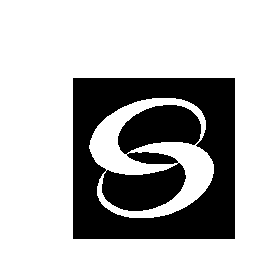 2020年10月15日（第16期）宁波中瑞税务师事务所地址：                      中山西路11号海曙大厦4楼电话(传真)：87179210 87179200（原宁波市税务师事务所）               E-mail：info@cntax.cn目 录税收法规一、财政部 税务总局关于明确无偿转让股票等增值税政策的公告(财政部 税务总局公告2020年第40号   2020-9-29)	3二、国家税务总局浙江省税务局 国家税务总局宁波市税务局关于扩大增值税专用发票电子化试点范围的公告(国家税务总局浙江省税务局公告2020年第3号  2020-10-14)	3三、财政部 海关总署 税务总局 药监局关于发布第二批适用增值税政策的抗癌药品和罕见病药品清单的公告(财政部 海关总署 税务总局 药监局公告2020年第39号  2020-9-30)	5四、国家税务总局关于发布《海南离岛免税店销售离岛免税商品免征增值税和消费税管理办法》的公告(国家税务总局公告2020年第16号   2020-9-29)	5五、财政部 海关总署 税务总局关于中国国际进口博览会展期内销售的进口展品税收优惠政策的通知(财关税〔2020〕38号  2020-10-12)	6六、税务总局等十三部门关于推进纳税缴费便利化改革优化税收营商环境若干措施的通知(税总发〔2020〕48号  2020-9-28)	7相关法规七、国务院关于进一步提高上市公司质量的意见(国发[2020]14号     020-10-05)	11政策解读八、关于《国家税务总局关于发布〈海南离岛免税店销售离岛免税商品免征增值税和消费税管理办法〉的公告》的解读(来源：国家税务总局办公厅     2020-10-10)…………..	15本期财税政策提示两部门明确股票无偿转让等增值税处理规定财政部、税务总局日前发布《关于明确无偿转让股票等增值税政策的公告》（财政部 税务总局公告2020年第40号），公告明确纳税人无偿转让股票时，转出方以该股票的买入价为卖出价，按照“金融商品转让”计算缴纳增值税；在转入方将上述股票再转让时，以原转出方的卖出价为买入价，按照“金融商品转让”计算缴纳增值税。同时明确土地所有者依法征收土地，并向土地使用者支付土地及其相关有形动产、不动产补偿费的行为，属于（财税〔2016〕36号）附件3第一条第（三十七）项规定的土地使用者将土地使用权归还给土地所有者的情形，免征增值税。公告自2020年9月29日起执行。增值税专用发票电子化试点范围再扩大为贯彻落实党中央、国务院决策部署，进一步优化营商环境，继续加大电子发票推广使用力度，经国家税务总局同意，国家税务总局浙江省税务局 国家税务总局宁波市税务局联合发文《关于扩大增值税专用发票电子化试点范围的公告》（国家税务总局浙江省税务局公告2020年第3号），明确自2020年10月16日起，宁波市增值税专用发票电子化试点纳税人在试点期间开具增值税电子专用发票的受票方范围扩大至国家税务总局浙江省税务局、国家税务总局宁波市税务局管辖范围内的纳税人。税收法规财政部 税务总局关于明确无偿转让股票等增值税政策的公告财政部 税务总局公告2020年第40号      2020-9-29现将无偿转让股票等增值税政策公告如下：一、纳税人无偿转让股票时，转出方以该股票的买入价为卖出价，按照“金融商品转让”计算缴纳增值税；在转入方将上述股票再转让时，以原转出方的卖出价为买入价，按照“金融商品转让”计算缴纳增值税。二、自2019年8月20日起，金融机构向小型企业、微型企业和个体工商户发放1年期以上（不含1年）至5年期以下（不含5年）小额贷款取得的利息收入，可选择中国人民银行授权全国银行间同业拆借中心公布的1年期贷款市场报价利率或5年期以上贷款市场报价利率，适用《财政部 税务总局关于金融机构小微企业贷款利息收入免征增值税政策的通知》（财税〔2018〕91号）规定的免征增值税政策。三、土地所有者依法征收土地，并向土地使用者支付土地及其相关有形动产、不动产补偿费的行为，属于《营业税改征增值税试点过渡政策的规定》（财税〔2016〕36号印发）第一条第（三十七）项规定的土地使用者将土地使用权归还给土地所有者的情形。 四、本公告自发布之日起执行。此前已发生未处理的事项，按本公告规定执行。 特此公告。 国家税务总局浙江省税务局 国家税务总局宁波市税务局关于扩大增值税专用发票电子化试点范围的公告国家税务总局浙江省税务局公告2020年第3号   2020-10-14为贯彻落实党中央、国务院决策部署，进一步优化营商环境，继续加大电子发票推广使用力度，经国家税务总局同意，现决定扩大增值税专用发票电子化试点范围。有关事项公告如下：一、自2020年10月16日起，宁波市增值税专用发票电子化试点纳税人在试点期间开具增值税电子专用发票（以下简称“电子专票”）的受票方范围扩大至国家税务总局浙江省税务局、国家税务总局宁波市税务局管辖范围内的纳税人。《国家税务总局宁波市税务局关于开展增值税电子专用发票试点工作的公告》（2020年第4号）第五条第二款同时废止。二、电子专票属于增值税专用发票，其法律效力、基本用途、基本使用规定等与纸质增值税专用发票相同。电子专票采用电子签名代替发票专用章，其票样见附件。三、单位和个人可以通过全国增值税发票查验平台（https://inv-veri.chinatax.gov.cn）对电子专票信息进行查验；可以通过全国增值税发票查验平台下载增值税电子发票版式文件阅读器，查阅电子专票并验证电子签名有效性。四、国家税务总局浙江省税务局管辖范围内的纳税人取得电子专票用于申报抵扣增值税进项税额或申请出口退税、代办退税的，应当登录浙江增值税发票综合服务平台（https://fpdk.zhejiang.chinatax.gov.cn）确认发票用途。国家税务总局宁波市税务局管辖范围内的纳税人取得电子专票用于申报抵扣增值税进项税额或申请出口退税、代办退税的，应当登录宁波增值税发票综合服务平台（https://fpdk.ningbo.chinatax.gov.cn）确认发票用途。五、纳税人以电子专票的纸质打印件作为税收凭证的，应当同时保存打印该纸质件的电子专票。六、增值税专用发票电子化试点的其它事项仍按照《国家税务总局宁波市税务局关于开展增值税电子专用发票试点工作的公告》（2020年第4号）、《国家税务总局宁波市税务局关于扩大增值税电子专用发票试点范围的公告》（2020年第5号）的规定执行。七、本公告自2020年10月16日起施行。特此公告。附件：增值税电子专用发票（票样）（略）财政部 海关总署 税务总局 药监局关于发布第二批适用增值税政策的抗癌药品和罕见病药品清单的公告财政部 海关总署 税务总局 药监局公告2020年第39号    2020-9-30为鼓励制药产业发展，降低患者用药成本，自2020年10月1日起，本公告附件1中的抗癌药品和罕见病药品，按照《财政部 海关总署 税务总局 国家药品监督管理局关于抗癌药品增值税政策的通知》（财税〔2018〕47号）、《财政部 海关总署 税务总局 药监局关于罕见病药品增值税政策的通知》（财税〔2019〕24号）规定执行相关增值税政策。上述通知已发布的部分抗癌药品和罕见病药品按附件2确定税号。特此公告。附件：1.抗癌药品和罕见病药品清单（第二批）（略）   2.抗癌药品和罕见病药品（第一批）税号修正清单（略）国家税务总局关于发布《海南离岛免税店销售离岛免税商品免征增值税和消费税管理办法》的公告国家税务总局公告2020年第16号       2020-9-29根据《财政部 海关总署 税务总局关于海南离岛旅客免税购物政策的公告》（2020年第33号）规定，经商财政部，税务总局制定了《海南离岛免税店销售离岛免税商品免征增值税和消费税管理办法》，现予以发布。特此公告。国家税务总局2020年9月29日海南离岛免税店销售离岛免税商品免征增值税和消费税管理办法第一条 为规范海南离岛免税店（以下简称“离岛免税店”）销售离岛免税商品增值税和消费税管理，促进海南自由贸易港建设，根据《中华人民共和国税收征收管理法》以及《财政部 国家税务总局关于出口货物劳务增值税和消费税政策的通知》（财税〔2012〕39号）等有关规定，制定本办法。第二条 离岛免税店销售离岛免税商品，按本办法规定免征增值税和消费税。第三条 离岛免税店应按月进行增值税、消费税纳税申报，在首次进行纳税申报时，应向主管税务机关提供以下资料：（一）离岛免税店经营主体的基本情况。（二）国家批准设立离岛免税店（含海南省人民政府按相关规定批准并向国家有关部委备案的免税店）的相关材料。第四条 离岛免税店按本办法第三条第一项提交报告的内容发生变更的，应在次月纳税申报期内向主管税务机关报告有关情况，并提供相关资料。离岛免税店实施离岛免税政策资格期限届满或被撤销离岛免税经营资格的，应于期限届满或被撤销资格后十五日内向主管税务机关报告有关情况。第五条 离岛免税店销售非离岛免税商品，按现行规定向主管税务机关申报缴纳增值税和消费税。第六条 离岛免税店兼营应征增值税、消费税项目的，应分别核算离岛免税商品和应税项目的销售额；未分别核算的，不得免税。第七条 离岛免税店销售离岛免税商品应开具增值税普通发票，不得开具增值税专用发票。第八条 离岛免税店应将销售的离岛免税商品的名称和销售价格、购买离岛免税商品的离岛旅客信息和税务机关要求提供的其他资料，按照国家税务总局和海南省税务局规定的报送格式及传输方式，完整、准确、实时向税务机关提供。第九条 本办法实施前已经开展离岛免税商品经营业务的离岛免税店，应在办法实施次月按本办法第三条要求在办理纳税申报时提供相关资料。第十条 本办法自2020年11月1日起施行。财政部 海关总署 税务总局关于中国国际进口博览会展期内销售的进口展品税收优惠政策的通知财关税〔2020〕38号      2020-10-12上海市财政局、上海海关、国家税务总局上海市税务局、中国国际进口博览局、国家会展中心（上海）有限责任公司：为支持举办中国国际进口博览会（以下简称进博会），经国务院批准，现就有关税收政策通知如下：一、对进博会展期内销售的合理数量的进口展品免征进口关税、进口环节增值税和消费税。享受税收优惠的展品不包括国家禁止进口商品，濒危动植物及其产品，烟、酒、汽车以及列入《进口不予免税的重大技术装备和产品目录》的商品。二、每个展商享受税收优惠的销售数量或限额，按附件规定执行。附件所列1-5类展品，每个展商享受税收优惠政策的销售数量不超过列表规定；其他展品每个展商享受税收优惠政策的销售限额不超过2万美元。三、对展期内销售的超出政策规定数量或限额的展品，以及展期内未销售且在展期结束后又不退运出境的展品，按照国家有关规定照章征税。四、参展企业名单及展期内销售的展品清单，由承办单位中国国际进口博览局和国家会展中心（上海）有限责任公司向上海海关统一报送。本通知自印发之日起执行。附件：中国国际进口博览会享受税收优惠政策的展品清单（略）税务总局等十三部门关于推进纳税缴费便利化改革优化税收营商环境若干措施的通知税总发〔2020〕48号    2020-9-28各省、自治区、直辖市人民政府，国务院有关部门：为贯彻党中央、国务院决策部署，深化“放管服”改革、优化营商环境，认真落实《优化营商环境条例》、《国务院办公厅关于进一步优化营商环境更好服务市场主体的实施意见》要求，经国务院同意，现就进一步推进纳税缴费便利化改革、持续提升为市场主体服务水平、加快打造市场化法治化国际化税收营商环境有关事项通知如下：一、持续推进减税降费政策直达快享（一）优化政策落实工作机制。融合运用网络、热线、政务服务场所等线上线下渠道，综合采取“云讲堂”、在线答疑、现场培训、编发指引、定点推送等方式，及时发布税费优惠政策，不断加大辅导解读力度，确保政策广为周知、易懂能会。着力打造“网上有专栏、线上有专席、场点有专窗、事项有专办、全程有专督”的政策落实保障体系，确保各项减税降费政策不折不扣落实到位。（人力资源社会保障部、税务总局、医保局按职责分工负责）（二）充分发挥大数据作用确保政策应享尽享。深化大数据分析和应用，主动甄别符合享受优惠政策条件的纳税人缴费人，精准推送税费政策信息，帮助纳税人缴费人充分适用优惠政策。运用税费大数据监测减税降费政策落实情况，及时扫描分析应享未享和违规享受的疑点信息，让符合条件的纳税人缴费人应享尽享，对违规享受的及时提示纠正和处理。（人力资源社会保障部、税务总局、医保局按职责分工负责）（三）压缩优惠办理手续确保流程简明易行好操作。优化纳税人缴费人享受税费优惠方式，加大部门协同和信息共享，除依法需要核准或办理备案的事项外，推行“自行判别、申报享受、资料留存备查”的办理方式，进一步提升纳税人缴费人享受政策红利和服务便利的获得感。（人力资源社会保障部、税务总局、医保局按职责分工负责）（四）提高增值税留抵退税政策落实效率。依托电子税务局，拓展纳税人网上申请和办理增值税留抵退税业务渠道，提高退税效率。财政部门加强统筹，及时保障退库资金到位。财政、税务和国库部门密切合作，畅通电子退税渠道，确保符合条件的纳税人及时获得退税款。（财政部、人民银行、税务总局按职责分工负责）（五）加快出口业务各环节事项办理速度。优化“单一窗口”出口退税申报功能。推行无纸化单证备案。进一步简化结关、收汇手续。商务、人民银行、海关、税务等部门强化协作配合，扩大数据共享范围，加大宣传辅导力度，帮助出口企业加快全环节各事项办理速度、压缩单证收集整理时间，提升出口退税整体效率。税务部门办理正常出口退税业务的平均时间确保不超过8个工作日，并进一步压缩A级纳税人办理时限。（商务部、人民银行、海关总署、税务总局按职责分工负责）二、不断提升纳税缴费事项办理便利度（六）拓展税费综合申报范围。在进一步落实城镇土地使用税、房产税合并申报的基础上，加快推进增值税、消费税同城市维护建设税等附加税费合并申报及财产行为税一体化纳税申报，进一步简并申报次数，减轻纳税缴费负担。（税务总局负责）（七）压减纳税缴费时间和纳税次数。对标国际先进水平，进一步优化纳税缴费流程、精简申报资料，试行税务证明事项告知承诺制，进一步减少证明材料。2020年年底前，纳税缴费时间压减至120小时以内；2022年年底前，纳税缴费时间压减至100小时以内，纳税次数进一步压减，促进营商环境持续改善。（税务总局牵头，人力资源社会保障部、住房城乡建设部按职责分工负责）（八）大力推进税费事项网上办掌上办。进一步巩固拓展“非接触式”办税缴费服务。2020年年底前，实现主要涉税服务事项网上办理；2021年年底前，除个别特殊、复杂事项外，基本实现企业办税缴费事项可网上办理，个人办税缴费事项可掌上办理。（人力资源社会保障部、住房城乡建设部、税务总局、医保局按职责分工负责）（九）推进纳税缴费便利化创新试点。充分发挥税收服务作用，在支持京津冀协同发展、长江经济带发展、长三角一体化发展、粤港澳大湾区建设、黄河流域生态保护和高质量发展以及海南自由贸易港、成渝地区双城经济圈建设等国家发展重大战略中，积极推进纳税缴费便利化改革创新试点，探索可复制、可推广经验，完善税费服务体系。（税务总局牵头，人力资源社会保障部、医保局按职责分工负责）三、稳步推进发票电子化改革促进办税提速增效降负（十）分步实施发票电子化改革。在实现增值税普通发票电子化的基础上，2020年选择部分地区新办纳税人开展增值税专用发票电子化改革试点，年底前基本实现新办纳税人增值税专用发票电子化。2021年年底前，力争建成全国统一的电子发票服务平台和税务网络可信身份系统，建立与发票电子化相匹配的管理服务模式，增进市场主体发票使用便利，进一步降低制度性交易成本，推进智慧税务建设。（税务总局牵头，发展改革委、公安部、财政部、密码局按职责分工负责）（十一）推进电子发票应用的社会化协同。税务部门公开电子发票数据规范和技术标准，加快推动国家标准制定。财政、档案等部门积极推进会计凭证电子化入账、报销、归档工作，推动电子发票与财政支付、单位财务核算等系统衔接，引导市场主体和社会中介服务机构提升财务管理和会计档案管理电子化水平。加快修订《中华人民共和国发票管理办法》等法规制度，加强电子发票推行应用的法律支撑。（税务总局、财政部、档案局、密码局、司法部按职责分工负责）四、优化税务执法方式维护市场主体合法权益（十二）严格规范公正文明执法。坚持依法依规征税收费，坚决防止和制止收过头税费。全面深入推行行政执法公示、执法全过程记录、重大执法决定法制审核制度，坚决防止粗放式、选择性、一刀切的随意执法。健全完善税务机关权责清单，实施税务行政执法案例指导制度，持续规范行政处罚裁量基准，加快推进简易处罚事项网上办理，进一步推行重大税务案件审理说明理由制度试点。强化税务执法内部控制和监督，全面推进内控机制信息化建设，规范执法行为，减少执法风险。加强税费政策法规库建设，通过税务网站集中统一对外公布并动态更新，增强税务执法依据的确定性、稳定性和透明度，持续打造公正公平的法治化税收营商环境。（税务总局负责）（十三）强化分类精准管理。不断完善税收大数据和风险管理机制，健全税务管理体系。积极构建动态“信用+风险”新型管理方式，实时分析识别纳税人行为和特征，实现“无风险不打扰、低风险预提醒、中高风险严监控”。对逃避税问题多发的重点行业、重点领域，加强税收风险防控。加强税务、公安、人民银行、海关等部门的密切协作，严格依法查处利用“假企业”、“假出口”、“假申报”等手段虚开骗税行为，规范税收秩序，促进公平竞争，努力做到对市场主体干扰最小化、监管效能最大化。（税务总局牵头，公安部、人民银行、海关总署按职责分工负责）（十四）健全完善纳税信用管理制度。依法依规深化守信激励和失信惩戒，促进社会信用体系建设。坚持依法依规和包容审慎监管原则，进一步落实好纳税信用评价级别修复相关规定，引导纳税人及时、主动纠正失信行为，提高诚信纳税意识。加强重大税收违法失信案件信息和当事人名单动态管理，为当事人提供提前撤出名单的信用修复途径，引导市场主体规范健康发展。（税务总局负责）五、强化跟踪问效确保各项措施落实落细（十五）加强评价考核。坚持以纳税人缴费人感受为导向，评价和改进纳税缴费便利化各项工作。认真开展政务服务“好差评”，实现政务服务事项、评价对象、服务渠道全覆盖，确保每项差评反映的问题能够及时整改，全面提升政务服务能力和水平，不断增强市场主体的获得感、满意度。（发展改革委、人力资源社会保障部、住房城乡建设部、税务总局、医保局按职责分工负责）（十六）加大监督力度。统筹运用多种监督方式和资源，加强对税费优惠政策以及纳税缴费便利化措施落实情况的监督检查，对落实不力的严肃追责问责。充分发挥明察暗访、“四不两直”督查的作用，促进问题早发现早整改。加强政策措施运行情况的评估，健全政策出台、落实、评估、改进的闭环机制，完善全链条管理，为政策措施直达基层、直接惠及市场主体疏堵消障、加力提效。（人力资源社会保障部、税务总局、医保局按职责分工负责）各地区各有关部门要加强统筹协调、凝聚工作合力，抓紧研究落实本通知各项任务的具体方案，结合实际细化责任分工和步骤安排，确保各项措施及时落地见效。各级税务机关要积极会同相关部门，围绕纳税人缴费人需求，研究推出更多务实管用的创新举措，不断优化税收营商环境，持续提升服务市场主体水平，持续提高服务“六稳”、“六保”工作质效。相关法规国务院关于进一步提高上市公司质量的意见国发[2020]14号      2020-10-05各省、自治区、直辖市人民政府，国务院各部委、各直属机构：资本市场在金融运行中具有牵一发而动全身的作用，上市公司是资本市场的基石。提高上市公司质量是推动资本市场健康发展的内在要求，是新时代加快完善社会主义市场经济体制的重要内容。《国务院批转证监会关于提高上市公司质量意见的通知》(国发〔2005〕34号)印发以来，我国上市公司数量显著增长、质量持续提升，在促进国民经济发展中的作用日益凸显。但也要看到，上市公司经营和治理不规范、发展质量不高等问题仍较突出，与建设现代化经济体系、推动经济高质量发展的要求还存在差距。同时，面对新冠肺炎疫情影响，上市公司生产经营和高质量发展面临新的考验。为进一步提高上市公司质量，现提出如下意见。一、总体要求以习近平新时代中国特色社会主义思想为指导，全面贯彻党的十九大和十九届二中、三中、四中全会精神，认真落实党中央、国务院决策部署，贯彻新发展理念，坚持市场化、法治化方向，按照深化金融供给侧结构性改革要求，加强资本市场基础制度建设，大力提高上市公司质量。坚持存量与增量并重、治标与治本结合，发挥各方合力，强化持续监管，优化上市公司结构和发展环境，使上市公司运作规范性明显提升，信息披露质量不断改善，突出问题得到有效解决，可持续发展能力和整体质量显著提高，为建设规范、透明、开放、有活力、有韧性的资本市场，促进经济高质量发展提供有力支撑。二、提高上市公司治理水平 (一)规范公司治理和内部控制。完善公司治理制度规则，明确控股股东、实际控制人、董事、监事和高级管理人员的职责界限和法律责任。控股股东、实际控制人要履行诚信义务，维护上市公司独立性，切实保障上市公司和投资者的合法权益。股东大会、董事会、监事会、经理层要依法合规运作，董事、监事和高级管理人员要忠实勤勉履职，充分发挥独立董事、监事会作用。建立董事会与投资者的良好沟通机制，健全机构投资者参与公司治理的渠道和方式。科学界定国有控股上市公司治理相关方的权责，健全具有中国特色的国有控股上市公司治理机制。严格执行上市公司内控制度，加快推行内控规范体系，提升内控有效性。强化上市公司治理底线要求，倡导最佳实践，加强治理状况信息披露，促进提升决策管理的科学性。开展公司治理专项行动，通过公司自查、现场检查、督促整改，切实提高公司治理水平。(证监会、国务院国资委、财政部、银保监会等单位负责) (二)提升信息披露质量。以提升透明度为目标，优化规则体系，督促上市公司、股东及相关信息披露义务人真实、准确、完整、及时、公平披露信息。以投资者需求为导向，完善分行业信息披露标准，优化披露内容，增强信息披露针对性和有效性。严格执行企业会计准则，优化信息披露编报规则，提升财务信息质量。上市公司及其他信息披露义务人要充分披露投资者作出价值判断和投资决策所必需的信息，并做到简明清晰、通俗易懂。相关部门和机构要按照资本市场规则，支持、配合上市公司依法依规履行信息披露义务。(证监会、国务院国资委、工业和信息化部、财政部等单位负责)三、推动上市公司做优做强 (三)支持优质企业上市。全面推行、分步实施证券发行注册制。优化发行上市标准，增强包容性。加强对拟上市企业的培育和辅导，提升拟上市企业规范化水平。鼓励和支持混合所有制改革试点企业上市。发挥股权投资机构在促进公司优化治理、创新创业、产业升级等方面的积极作用。大力发展创业投资，培育科技型、创新型企业，支持制造业单项冠军、专精特新“小巨人”等企业发展壮大。发挥全国中小企业股份转让系统、区域性股权市场和产权交易市场在培育企业上市中的积极作用。(证监会、国务院国资委、国家发展改革委、财政部、工业和信息化部等单位与各省级人民政府负责) (四)促进市场化并购重组。充分发挥资本市场的并购重组主渠道作用，鼓励上市公司盘活存量、提质增效、转型发展。完善上市公司资产重组、收购和分拆上市等制度，丰富支付及融资工具，激发市场活力。发挥证券市场价格、估值、资产评估结果在国有资产交易定价中的作用，支持国有企业依托资本市场开展混合所有制改革。支持境内上市公司发行股份购买境外优质资产，允许更多符合条件的外国投资者对境内上市公司进行战略投资，提升上市公司国际竞争力。研究拓宽社会资本等多方参与上市公司并购重组的渠道。(证监会、工业和信息化部、国务院国资委、国家发展改革委、财政部、人民银行、商务部、市场监管总局、国家外汇局等单位与各省级人民政府负责) (五)完善上市公司融资制度。加强资本市场融资端和投资端的协调平衡，引导上市公司兼顾发展需要和市场状况优化融资安排。完善上市公司再融资发行条件，研究推出更加便捷的融资方式。支持上市公司通过发行债券等方式开展长期限债务融资。稳步发展优先股、股债结合产品。大力发展权益类基金。丰富风险管理工具。探索建立对机构投资者的长周期考核机制，吸引更多中长期资金入市。(证监会、财政部、人民银行、国家发展改革委、银保监会等单位负责) (六)健全激励约束机制。完善上市公司股权激励和员工持股制度，在对象、方式、定价等方面作出更加灵活的安排。优化政策环境，支持各类上市公司建立健全长效激励机制，强化劳动者和所有者利益共享，更好吸引和留住人才，充分调动上市公司员工积极性。(证监会、国务院国资委、财政部等单位负责)四、健全上市公司退出机制 (七)严格退市监管。完善退市标准，简化退市程序，加大退市监管力度。严厉打击通过财务造假、利益输送、操纵市场等方式恶意规避退市行为，将缺乏持续经营能力、严重违法违规扰乱市场秩序的公司及时清出市场。加大对违法违规主体的责任追究力度。支持投资者依法维权，保护投资者合法权益。(证监会、最高人民法院、公安部、国务院国资委等单位与各省级人民政府负责) (八)拓宽多元化退出渠道。完善并购重组和破产重整等制度，优化流程、提高效率，畅通主动退市、并购重组、破产重整等上市公司多元化退出渠道。有关地区和部门要综合施策，支持上市公司通过并购重组、破产重整等方式出清风险。(证监会、最高人民法院、司法部、国务院国资委等单位与各省级人民政府负责)五、解决上市公司突出问题 (九)积极稳妥化解上市公司股票质押风险。坚持控制增量、化解存量，建立多部门共同参与的上市公司股票质押风险处置机制，强化场内外一致性监管，加强质押信息共享。强化对金融机构、上市公司大股东及实际控制人的风险约束机制。严格执行分层次、差异化的股票质押信息披露制度。严格控制限售股质押。支持银行、证券、保险、私募股权基金等机构参与上市公司股票质押风险化解。(证监会、最高人民法院、人民银行、银保监会、国务院国资委等单位与各省级人民政府负责) (十)严肃处置资金占用、违规担保问题。控股股东、实际控制人及相关方不得以任何方式侵占上市公司利益。坚持依法监管、分类处置，对已形成的资金占用、违规担保问题，要限期予以清偿或化解;对限期未整改或新发生的资金占用、违规担保问题，要严厉查处，构成犯罪的依法追究刑事责任。依法依规认定上市公司对违规担保合同不承担担保责任。上市公司实施破产重整的，应当提出解决资金占用、违规担保问题的切实可行方案。(证监会、最高人民法院、公安部等单位与各省级人民政府负责) (十一)强化应对重大突发事件政策支持。发生自然灾害、公共卫生等重大突发事件，对上市公司正常生产经营造成严重影响的，证券监管部门要在依法合规前提下，作出灵活安排;有关部门要依托宏观政策、金融稳定等协调机制，加强协作联动，落实好产业、金融、财税等方面政策;各级政府要及时采取措施，维护劳务用工、生产资料、公用事业品供应和物流运输渠道，支持上市公司尽快恢复正常生产经营。(国家发展改革委、财政部、工业和信息化部、商务部、税务总局、人民银行、银保监会、证监会等单位与各省级人民政府负责)六、提高上市公司及相关主体违法违规成本 (十二)加大执法力度。严格落实证券法等法律规定，加大对欺诈发行、信息披露违法、操纵市场、内幕交易等违法违规行为的处罚力度。加强行政机关与司法机关协作，实现涉刑案件快速移送、快速查办，严厉查处违法犯罪行为。完善违法违规行为认定规则，办理上市公司违法违规案件时注意区分上市公司责任、股东责任与董事、监事、高级管理人员等个人责任;对涉案证券公司、证券服务机构等中介机构及从业人员一并查处，情节严重、性质恶劣的，依法采取暂停、撤销、吊销业务或从业资格等措施。(证监会、公安部、最高人民法院、财政部、司法部等单位与各省级人民政府负责) (十三)推动增加法制供给。推动修订相关法律法规，加重财务造假、资金占用等违法违规行为的行政、刑事法律责任，完善证券民事诉讼和赔偿制度，大幅提高相关责任主体违法违规成本。支持投资者保护机构依法作为代表人参加诉讼。推广证券期货纠纷示范判决机制。(证监会、最高人民法院、司法部、公安部、财政部等单位负责)七、形成提高上市公司质量的工作合力 (十四)持续提升监管效能。坚持服务实体经济和保护投资者合法权益方向，把提高上市公司质量作为上市公司监管的重要目标。加强全程审慎监管，推进科学监管、分类监管、专业监管、持续监管，提高上市公司监管有效性。充分发挥证券交易所一线监督及自律管理职责、上市公司协会自律管理作用。(证监会负责) (十五)强化上市公司主体责任。上市公司要诚实守信、规范运作，专注主业、稳健经营，不断提高经营水平和发展质量。上市公司控股股东、实际控制人、董事、监事和高级管理人员要各尽其责，公平对待所有股东。对损害上市公司利益的行为，上市公司要依法维权。鼓励上市公司通过现金分红、股份回购等方式回报投资者，切实履行社会责任。(证监会、国务院国资委、财政部、全国工商联等单位负责) (十六)督促中介机构归位尽责。健全中介机构执业规则体系，明确上市公司与各类中介机构的职责边界，压实中介机构责任。相关中介机构要严格履行核查验证、专业把关等法定职责，为上市公司提供高质量服务。相关部门和机构要配合中介机构依法依规履职，及时、准确、完整地提供相关信息。(证监会、财政部、司法部、银保监会等单位与各省级人民政府负责) (十七)凝聚各方合力。完善上市公司综合监管体系，推进上市公司监管大数据平台建设，建立健全财政、税务、海关、金融、市场监管、行业监管、地方政府、司法机关等单位的信息共享机制。增加制度供给，优化政策环境，加强监管执法协作，协同处置上市公司风险。充分发挥新闻媒体的舆论引导和监督作用，共同营造支持上市公司高质量发展的良好环境。(各相关单位与各省级人民政府负责)政策解读关于《国家税务总局关于发布〈海南离岛免税店销售离岛免税商品免征增值税和消费税管理办法〉的公告》的解读来源：国家税务总局办公厅     2020-10-10根据《财政部 海关总署 税务总局关于海南离岛旅客免税购物政策的公告》（2020年第33号，以下简称33号公告），税务总局制发了《海南离岛免税店销售离岛免税商品免征增值税和消费税管理办法》（以下简称《管理办法》）。现解读如下：一、《管理办法》出台的背景根据《海南自由贸易港建设总体方案》的部署，海南离岛免税政策进一步优化和升级。随着海南离岛免税店数量的增加，以及离岛免税商品种类、数量的丰富和增多，对税务部门实施免税店税收管理工作提出了更高要求。为推动海南离岛免税政策效应的更好发挥，促进海南国际消费中心建设，同时进一步加强和完善海南离岛免税店增值税、消费税管理，健全免税店税收管理体系，经商财政部，税务总局制定了《管理办法》。二、《管理办法》的主要内容（一）适用《管理办法》的离岛免税店范围适用《管理办法》的离岛免税店范围为国家批准的（含海南省人民政府按相关规定批准并向国家有关部委备案的免税店）具有实施海南离岛免税政策资格的离岛免税店。（二）对离岛免税店的管理要求离岛免税店按月进行增值税、消费税纳税申报，首次进行纳税申报时应向主管税务机关提供《管理办法》第三条所包含的材料。离岛免税店经营主体等基本情况发生变化的，应按《管理办法》第四条要求向主管税务机关报告有关情况。此前经国家批准已开展离岛免税业务的离岛免税店，应按《管理办法》第三条向主管税务机关补充报送有关材料。（三）离岛免税店销售商品的增值税、消费税税收管理要求离岛免税店销售离岛免税商品，免征增值税和消费税。除此外，销售非离岛免税商品，应按现行规定征收增值税和消费税。另外，离岛免税店应按《管理办法》第五条、第六条、第七条要求进行纳税申报、分开核算和开具增值税发票等。（四）对离岛免税店的数据传输要求离岛免税商品经营企业，应当按照税务机关的要求，将销售离岛免税商品的有关信息，购买离岛免税商品的离岛旅客信息和税务机关要求提供的其他资料，通过税务机关规定的报送格式或传输方式，完整、准确、实时向税务机关提供。三、执行时间《管理办法》自2020年11月1日起施行。